CV for Dr. Mahmood Laghari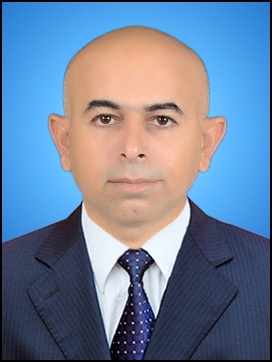 Associate Professor and Chairman, Department of Energy and Environment, Sindh Agriculture University, Tandojam 70060, PKEmail. mlaghari@sau.edu.pk ORCID ID. 0000-0002-7804-0067 Degrees:2015, PhD (Environmental Engineering), Huazhong University of Science and Technology (HUST), CN2012, M.E. (Agriculture), Faculty of Agricultural Engineering, Sindh Agriculture University, Tandojam, PK2005, B.E. (Agriculture), Faculty of Agricultural Engineering, Sindh Agriculture University, Tandojam, PK Academic Positions:Dec. 2020 present, Associate Professor and Chairman, Department of Energy and Environment, Faculty of Agricultural Engineering, Sindh Agriculture University, Tandojam, PKNov. 2018Nov. 2020, H.C. Ørested Postdoc Fellow, Department of Chemical and Biochemical Engineering, Technical University of Denmark (DTU), DKFebruary 2017 November 2018, Associate Professor, Department of Energy and Environment, Faculty of Agricultural Engineering, Sindh Agriculture University, Tandojam, PK January 2016 January 2017 Assistant Professor, Department of Energy and Environment, Faculty of Agricultural Engineering, Sindh Agriculture University, Tandojam, PK July 2015─December 2015, Assistant Professor, Department of Farm Power & Machinery, Faculty of Agricultural Engineering, Sindh Agriculture University, Tandojam, PKSeptember 2012─ June 2015, PhD Student, School of Environmental Science & Engineering, Huazhong University of Science & Technology (HUST), Wuhan, ChinaJuly 2008─ August 2012, Lecturer, Department of Farm Power & Machinery, Faculty of Agricultural Engineering, SAU, Tandojam, PKProfessional Positions:March 2007 June 2008, Support Service Engineer, PVC Geomembrane lining and micro irrigation component, Engro Polymer and Chemicals Limited (EPCL), Karachi, PKSeptember 2005 February 2007, Junior Engineer, Project Implementation Assistance Consultants (PIA), Sindh On-Farm Water Management (SOFWM) Project, Field Team Hyderabad, PKResearch and Scientific focus: General: Biomass energy, waste management, wastewater treatment, sandy soil improvement Specific: Biomass pyrolysis and gasification for P recovery Published material: Articles in Higher Education Commission (HEC) Pakistan recognized HJRS journals: 17Articles in HEC recognized Y category journals: 5 National / International Conferences Proceedings: 05https://scholar.google.com.pk/citations?user=qsB8GFkAAAAJ&hl=enMembership: Registered Engineer at Sr. No. AGRI/2666 in Pakistan Engineering Council (PEC).HEC approved PhD Supervisor in the field of Engineering and Technology (Environmental Engineering)Member, HEC’s National Curriculum Revision Committee (NCRC) for Energy Systems Engineering  Marie Curie Alumnai Association (MCAA)Industrial Advisory Board, Institute of Environmental Engineering and Management, MUET JamshoroResearch Funding Received as P.I:Project title: 	Use of biochar in biomass composting for high-quality biochar-compost productionTotal Budget:	3.284 million PKRProgram:		Sindh Research Support Program (SRSP)Funding Agency:	Sindh Higher Education Commission, KarachiProject Duration:	2-year (2022-2024) Role:		Principal InvestigatorMain Supervisor:Undergraduate research projects:Comparison of the effect of different tillage implements on the performance of tractor-mounted leveler (2009)Effect of different disc harrow and cultivator on soil physical properties and growth of maize (2010)Effect of household fire-wood ash on physicochemical properties of silty clay loam soil (2011)Performance evaluation of tractor-mounted rotary disc fertilizer spreader for two different types of chemical fertilizers (2012)Design and fabrication of reciprocating mechanical shaker for laboratory (2020)Master theses:Use of tree leaves and straw for briquette preparation (2016)Testing physico-chemical properties of brick kiln ash for its possible use in sandy soils (2016)Testing wood-biochar in conjuction with acasia gum for improving characteristics of sandy desert soil under pot experiments (2017)Effect of different types of biochars on hydraulic properties of course textured soils of Sindh Province (2017)Designing and construction of lab-scale composters for agricultural and municipal bio-wastes (2017)Use of acacia-wood biochar as a filter media for municipal wastewater treatment (2018)Application of Diyar-wood biochar for treatment of sugar mill effluents (2021)Testing of carbon-rich and phosphorus-rich biochars for improving soil fertility of a silty clay loam soil (2021)Extraction and testing of algal oil from algae for biodiesel production (2022)Use of banana leaves and sugarcane trash for briquette preparation (2022)Fabrication and testing of a slow-pyrolysis reactor for biochar preparation (2022)Biochar preparation from municipal sewage sludge and waste wood via slow pyrolysis (2022)Fabrication and testing of a mechanical bioreactor for composting (2022)PhD Theses:Modification of Nepali biosand filter for arsenic removal efficiency in drinking water (2021)Preparation of novel soilless plant growing media for urban use (Continue)Pyrolysis and co-pyrolysis of Phosphorus-rich and Carbon-rich biomass residues for engineered biochar production (Continue) 